Na temelju članka 28. st. 1. Zakona o javnoj nabavi („Narodne novine“ broj: 120/16) i članka 43. Statuta Općine Matulji („Službene novine Primorsko goranske  županije“ broj: 29/09, 38/09, 8/13, 17/14, 29/14, 4/15 – pročišćeni tekst, 39/15, 7/18) Općinski načelnik Općine Matulji dana 21.12.2020. donosi:III.	IZMJENE I DOPUNE PLANA NABAVE OPĆINE MATULJI ZA 2020. GODINU Naručitelj:  OPĆINA MATULJI, TRG M. TITA 11, 51 211 MATULJI, OIB: 23730024333Članak 1.Plan nabave Općine Matulji za 2020. donesen dana 10.01.2020. mijenja se i dopunjuje kako slijedi:Iza evidencijskog broja 53/2020 dodaju se slijedeći evidencijski brojevi nabave:Članak 2.III.		Izmjene i dopune Plana nabave Općine Matulji za 2020. godinu objavit će se na Internet stranicama Općine Matulji: www.matulji.hr i Elektroničkom oglasniku javne nabave Republike Hrvatske.Općina MatuljiOpćinski NačelnikMario Ćiković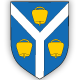 OPĆINA MATULJIOPĆINA MATULJIKLASA:   406-01/20-01/0033 URBROJ: 2156/04-01-3-2-09-20-0004Matulji, 21.12.2020.KLASA:   406-01/20-01/0033 URBROJ: 2156/04-01-3-2-09-20-0004Matulji, 21.12.2020.Rbr.Evidencijski broj nabavePredmet nabaveBrojčana oznaka premeta nabave iz CPV-aProcijenjena vrijednost nabave (u kunama)Vrsta postupka (uključujući jednostavne nabave)Posebni režim nabavePredmet podijeljen na grupeSklapa se Ugovor/okvirni sporazumPlanirani početak postupkaPlanirano trajanje ugovora ili okvirnog sporazuma1.54/2020Usluge domarske službe u CPZ te u društvenim domovima  na području Općine Matuljiu 202179993000-1100.000,00Postupak jednostavne nabaveNEUgovorI/202112 mjeseci2.55/2020Usluge koordiniranja aktivnosti programa u amfiteatru ,otvorenom školskom igralištu s ozelenjenom površinom na lokaciji Jankovićev dolac te ŠSD u Matuljima u 202179993000-1180.000,00Postupak jednostavne nabaveNEUgovorI/202112 mjeseci3.56/2020Prijevoz dijece sa teškoćama u razvoju u 202160130000-870.000,00Postupak jednostavne nabaveNEUgovorI/202112 mjeseci4.57/2020Poslovi veterinarsko-higijeničarske službe u 2021 i 202285200000-1160.000,00Postupak jednostavne nabaveNEUgovorI/202112 mjeseci5.58/2020Nabava lož ulja za potrebe CPZ u Matuljima za 2021.09135100-5 40.000,00Postupak jednostavne nabaveNEUgovorI/202112 mjeseci6.59/2020Uređenje spomeničke cjeline  ruševina i uređenje zone između konzerviranih ruševina u Lipi-Hortikultura77310000-647.000,00Postupak jednostavne nabaveNEUgovorXI1 mjesec7.60/2020Izrada studije analize modela upravljanja i financiranja  poduzetničke zone  Miklavija71241000-9199.000,00Postupak jednostavne nabaveNEUgovorI/20216 mjeseci8.61/2020građevinsko obrtnički radovi  na domu Rukavac45450000-6 430.000,00Postupak jednostavne nabaveNEUgovorII/20211 mjesec9.62/2020Poslovi DDD u 2021 i 202290921000-957.000,00Postupak jednostavne nabaveNEUgovorI/202124 mjeseca10.63/2020Stolarski radovi u Domu Lipa45421000-4 70.000,00Postupak jednostavne nabaveNEUgovorXII1 mjesec11.64/2020Izvođenje radova na cesti  unutar RZ Miklavija (južni ulaz od platoa G4-faza1)45233120-61.050.000,0Otvoreni postupakNEUgovorII/20212 mjeseca